Океанариум + «Вечерний ВЛАДИВОСТОК»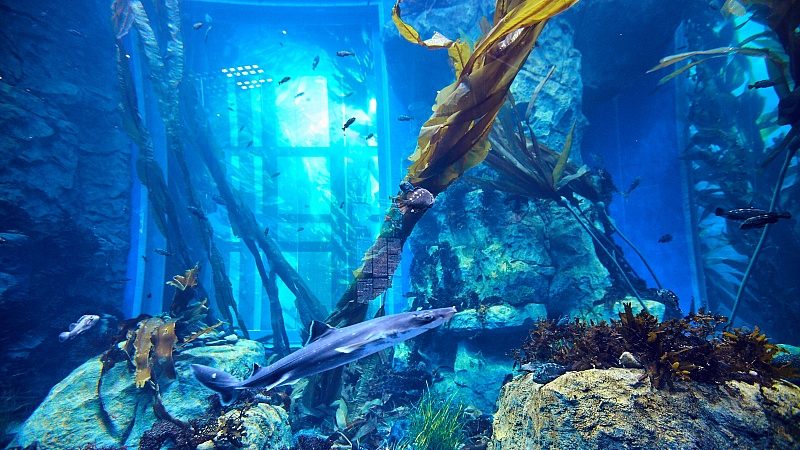 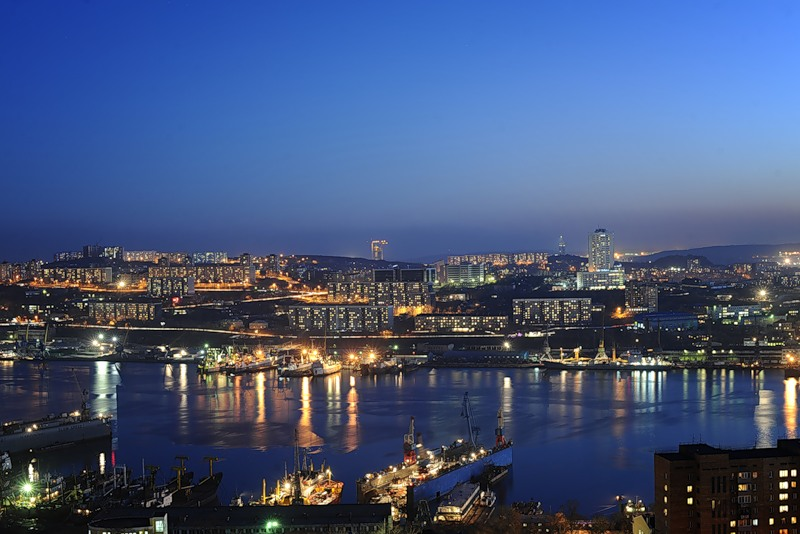 10:00 – Сбор на Центральной площади.10:00 – 11:15 – Путь на о. Русский (Золотой мост + Русский мост).11:15 – 14:30 – Прогулка по океанариуму (+ время обеда).15:00 – 16:00 – Шоу дельфинов.16:30 – 17:45 – Возвращение в город, высадка на Центральной площади.17:45 – 19:00 – Свободное время.Экскурсия "Вечерний Владивосток" продолжается пешком.19:00 – Сбор на Центральной площади19:15 – 20:10 – Прогулка по Корабельной набережной (Арка Цесаревича + Подводная лодка С-56, Золотой мост)20:40 -21:40 - Видовая площадка «Орлиное гнездо»22:00 – Завершение экскурсии на Центральной площадиВ стоимость тура входит: экскурсовод; транспорт; билет в океанариум.Примечания: теплая одежда (вечером становится прохладно). Группа от 15 чел.    Взрослый – 3000 руб. / чел.                                     Детский (с 5 до 14 лет) – 2100 руб./ чел.